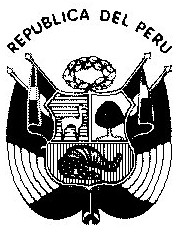 El Consulado General del Perú en TokioSe complace en invitar al público en general, a la Exposición “Orígenes – Los Hijos del Sol”, muestra pictórica del artista plástico cuzqueño Carlos Apolinar Hurtado Gálvez, la cual tendrá lugar del 17 al 31 de mayo de 2018, durante el horario de atención al público, en las  instalaciones del Consulado. Tokio, Shinagawa ku, Higashi Gotanda 1-13-12, Ichigo Gotanda Bldg. 6F